BK-S05-02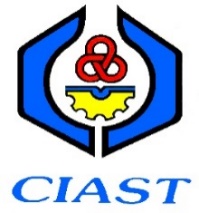 BORANG PENILAIAN KEBERKESANAN LATIHAN KAKITANGANARAHAN :Sila tandakan (   ) di ruang  yang berkenaanPencapaian Objektif Program Sila nyatakan sejauh mana pencapaian objektif latihan berkaitan setelah menghadir latihan ini.     2.		Penambahan Ilmu PengetahuanSila berikan penilaian anda mengenai tahap pengetahuan berkaitan latihan yang telah dihadiri.    3.		Penambahan KemahiranSila berikan penilaian anda mengenai tahap kemahiran berkaitan latihan yang telah dihadiri.Kajiselidik ini bertujuan untuk mendapatkan maklumbalas daripada Ketua Program/Unit berhubung dengan kakitangan yang telah mengikuti latihan seperti yang dinyatakan di atas.   Bagi setiap pernyataan yang berkaitan di bawah, sila berikan penilaian dengan membulatkan angka di dalam     ruang skor mengikut skala seperti di bawah:5 - Sangat berkesan 	2  - Tidak berkesan dan perlu kursus/latihan tambahan4  - Berkesan		1  - Sangat tidak berkesan dan perlu tindakan segera3  - Berkesan tetapi perlu penambahbaikan	0  - Pernyataan tidak berkaitan	NAMA PEGAWAI:PROGRAM/BAHAGIAN:NAMA LATIHAN:PENGANJUR:TARIKH  :TEMPAT :OBJEKTIF KURSUS:Tidak tercapaiKurang tercapaiSederhana tercapaiTercapaiSangat tercapaiTiada peningkatanKurang meningkatSederhana meningkatMeningkatSangat meningkatTiada peningkatanKurang meningkatSederhana meningkatMeningkatSangat meningkatPENILAIAN KEBERKESANAN KE ATAS KAITANGAN  (DIISI OLEH KETUA PROGRAM/BAHAGIAN/UNIT STAF BERKENAAN)Bil.Kriteria Penilaian Berdasarkan Bidang Latihan Yang DihadiriSkorSkorSkorSkorSkorSkor1.Tujuan kakitangan menjalani latihan ini tercapai.0123452.Kakitangan menunjukkan bahawa objektif latihan tercapai.0123453.Keyakinan diri berkaitan bidang latihan yang dihadiri meningkat.0123454.Kakitangan menunjukkan perubahan sikap dan penampilan yang positif.012345JUMLAHJUMLAHPERATUS                                            PERATUS                                            ____ / 20  = _____ %____ / 20  = _____ %____ / 20  = _____ %____ / 20  = _____ %____ / 20  = _____ %____ / 20  = _____ %Komen/Ulasan...........................................(T.Tangan Ketua Program/Unit, Cop, Tarikh)